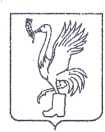 СОВЕТ ДЕПУТАТОВТАЛДОМСКОГО ГОРОДСКОГО ОКРУГА МОСКОВСКОЙ ОБЛАСТИ141900, г. Талдом, пл. К. Маркса, 12                                                          тел. 8-(49620)-6-35-61; т/ф 8-(49620)-3-33-29Р Е Ш Е Н И Еот  26 декабря  2019 г.                                                                                     №  103┌                                                      ┐ О внесении изменений и дополнений в Положение об организации и проведении публичных слушаний по вопросам градостроительной деятельности на территории Талдомского городского округа Московской области, утвержденное решением Совета депутатов Талдомского городского округа Московской области от 28.03.2019г. № 27Руководствуясь ч.4 ст.28 Федерального закона от 06.10.2003г. № 131-ФЗ «Об общих принципах организации местного самоуправления в Российской Федерации», ст.28 Градостроительного кодекса Российской Федерации, Уставом Талдомского городского округа, Совет депутатов Талдомского городского округаРЕШИЛ:Внести в Положение об организации и проведении публичных слушаний по вопросам градостроительной деятельности на территории Талдомского городского округа Московской области, утвержденное решением Совета депутатов Талдомского городского округа Московской области от 28.03.2019г. № 27 следующие изменения:а) пункт 14.1 изложить в следующей редакции: «14.1. Решение о проведении публичных слушаний по проекту генерального плана Талдомского городского округа, проектам о внесении изменений в генеральный план Талдомского городского округа (далее – проект генерального плана) принимается главой Талдомского городского округа не позднее чем через десять календарных дней со дня получения проекта генерального плана, проекта о внесении изменений в генеральный план с приложением заключений и согласований, предусмотренных действующим законодательством Российской Федерации»;б) пункт 14.2 изложить в следующей редакции: «14.2. Срок проведения публичных слушаний с момента оповещения жителей муниципального образования о времени и месте их проведения до дня опубликования заключения о результатах публичных слушаний составляет:- 65 календарных дней по проектам о внесении изменений в генеральный план Талдомского городского округа, а также разработанные на часть территории городского округа;- 90 календарных дней по проекту генерального плана Талдомского городского округа».Опубликовать настоящее решение в общественно-политической газете «Заря» и разместить на официальном сайте администрации Талдомского городского округа Московской области в сети «Интернет».Контроль над исполнением настоящего решения возложить на председателя Совета депутатов Талдомского городского округа М.И. Аникеева.Председатель Совета депутатовТалдомского городского округа                                                                          М.И. АникеевГлава Талдомского городского округа                                                                В.Ю. Юдин